CURRICULUM VITAEIdentitas DiriNama: Putri Bayu Gusti Megantari PratiwiTempat, Tanggal Lahir: Surabaya, 16 Agustus 1995Alamat: Griya Depok Asri F3 No.8, Depok II TengahEmail: putribayu.gmp@gmail.comNo. HP: 082140081526PendidikanUniversitas IndonesiaPsikologi, 2013-SekarangSMA N 1 TamanSMP N 3 DepokKeahlianArticle WritingInformation GatheringPengalamanReporter di Bulletin Psikologi UI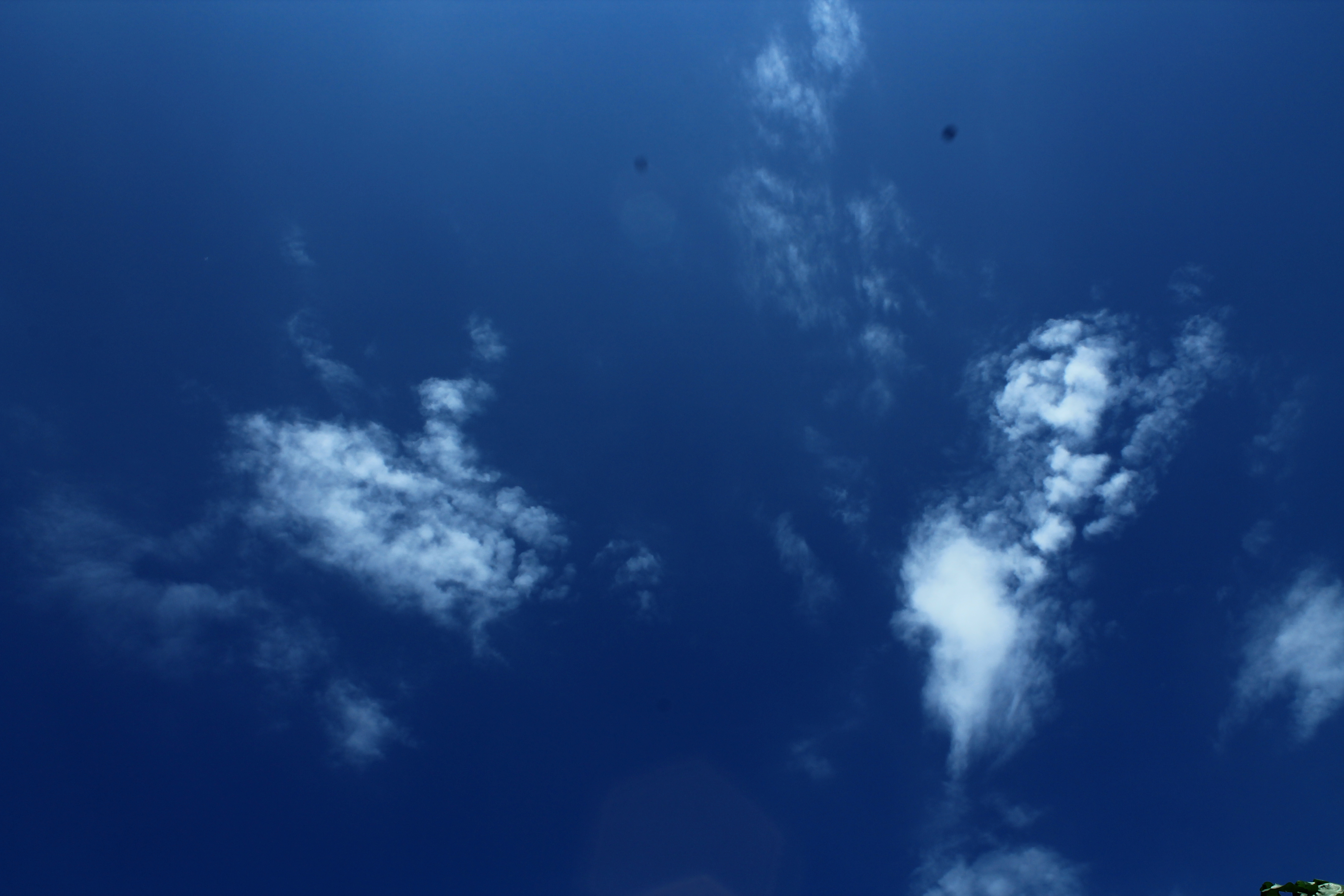 